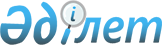 О проекте Указа Президента Республики Казахстан "О признании утратившими силу некоторых указов Президента Республики Казахстан"Постановление Правительства Республики Казахстан от 1 апреля 2011 года № 337

      Правительство Республики Казахстан ПОСТАНОВЛЯЕТ:

      внести на рассмотрение Президента Республики Казахстан проект Указа Президента Республики Казахстан "О признании утратившими силу некоторых указов Президента Республики Казахстан".      Премьер-Министр

      Республики Казахстан                       К. Масимов Указ Президента Республики Казахстан О признании утратившими силу некоторых указов

Президента Республики Казахстан      ПОСТАНОВЛЯЮ:

      1. Признать утратившими силу:

      1) Указ Президента Республики Казахстан от 3 декабря 2003 года № 1241 "О Концепции экологической безопасности Республики Казахстан на 2004-2015 годы" (САПП Республики Казахстан, 2003 г., № 47, ст. 523);

      2) Указ Президента Республики Казахстан от 14 ноября 2006 года № 216 "О Концепции перехода Республики Казахстан к устойчивому развитию на 2007-2024 годы" (САПП Республики Казахстан, 2006 г., № 44, ст. 478).

      2. Настоящий Указ вводится в действие со дня подписания.      Президент

      Республики Казахстан                       Н. Назарбаев
					© 2012. РГП на ПХВ «Институт законодательства и правовой информации Республики Казахстан» Министерства юстиции Республики Казахстан
				